南相馬市公共施設等総合管理計画（概要版）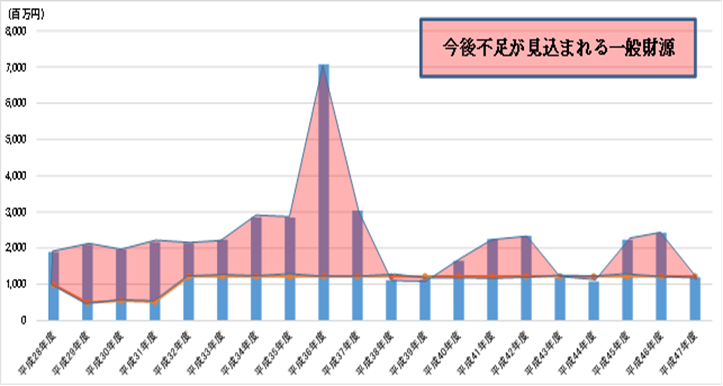 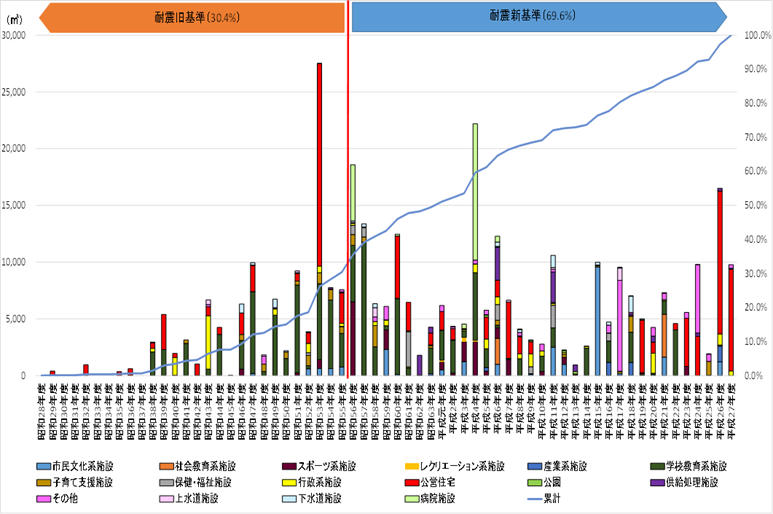 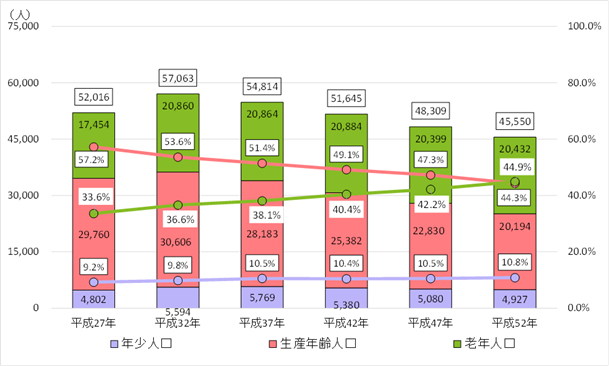 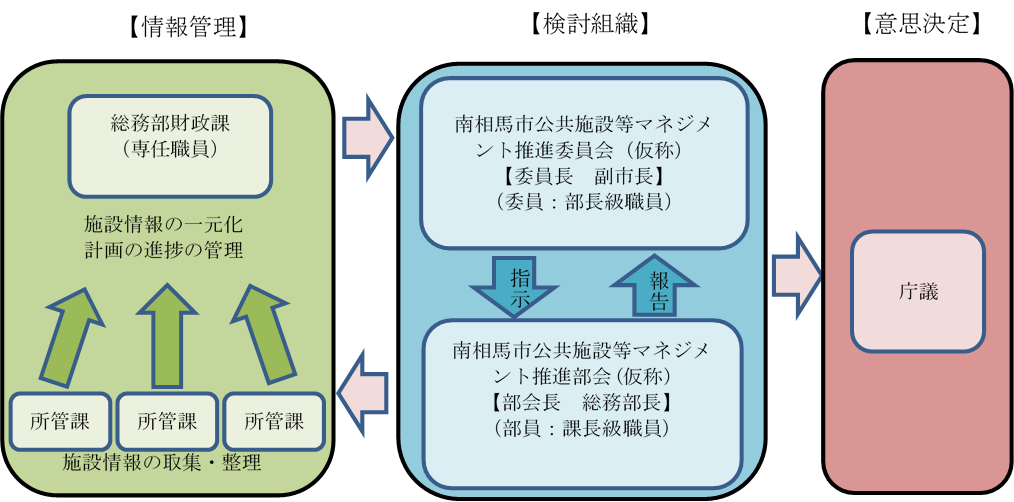 